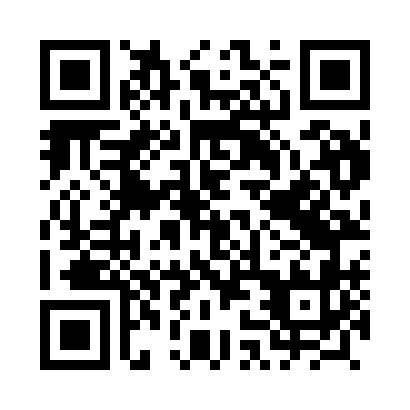 Prayer times for Krzen, PolandMon 1 Apr 2024 - Tue 30 Apr 2024High Latitude Method: Angle Based RulePrayer Calculation Method: Muslim World LeagueAsar Calculation Method: HanafiPrayer times provided by https://www.salahtimes.comDateDayFajrSunriseDhuhrAsrMaghribIsha1Mon4:346:311:005:287:309:202Tue4:316:291:005:297:329:223Wed4:296:271:005:307:339:254Thu4:266:2512:595:317:359:275Fri4:236:2312:595:327:379:296Sat4:206:2012:595:337:389:317Sun4:176:1812:595:357:409:338Mon4:146:1612:585:367:429:369Tue4:116:1412:585:377:439:3810Wed4:086:1212:585:387:459:4011Thu4:066:0912:575:397:469:4312Fri4:036:0712:575:407:489:4513Sat4:006:0512:575:417:509:4714Sun3:576:0312:575:437:519:5015Mon3:546:0112:565:447:539:5216Tue3:515:5912:565:457:559:5517Wed3:485:5712:565:467:569:5718Thu3:445:5512:565:477:5810:0019Fri3:415:5212:565:488:0010:0220Sat3:385:5012:555:498:0110:0521Sun3:355:4812:555:508:0310:0722Mon3:325:4612:555:518:0410:1023Tue3:295:4412:555:528:0610:1324Wed3:265:4212:555:538:0810:1525Thu3:225:4012:545:548:0910:1826Fri3:195:3812:545:558:1110:2127Sat3:165:3612:545:568:1310:2428Sun3:125:3512:545:578:1410:2629Mon3:095:3312:545:588:1610:2930Tue3:065:3112:545:598:1710:32